The SoldierAt the outbreak of World War I, Hitler applied to serve in the German army. He was accepted in August 1914, though he was still an Austrian citizen. Although he spent much of his time away from the front lines, Hitler was present at a number of significant battles and was wounded at the Somme. He was decorated for bravery, receiving the Iron Cross First Class and the Black Wound Badge.Hitler became embittered over the collapse of the war effort. The experience reinforced his passionate German patriotism, and he was shocked by Germany's surrender in 1918. Like other German nationalists, he believed that the German army had been betrayed by civilian leaders and Marxists. He found the Treaty of Versailles degrading, particularly the demilitarization of the Rhineland and the stipulation that Germany accept responsibility for starting the war.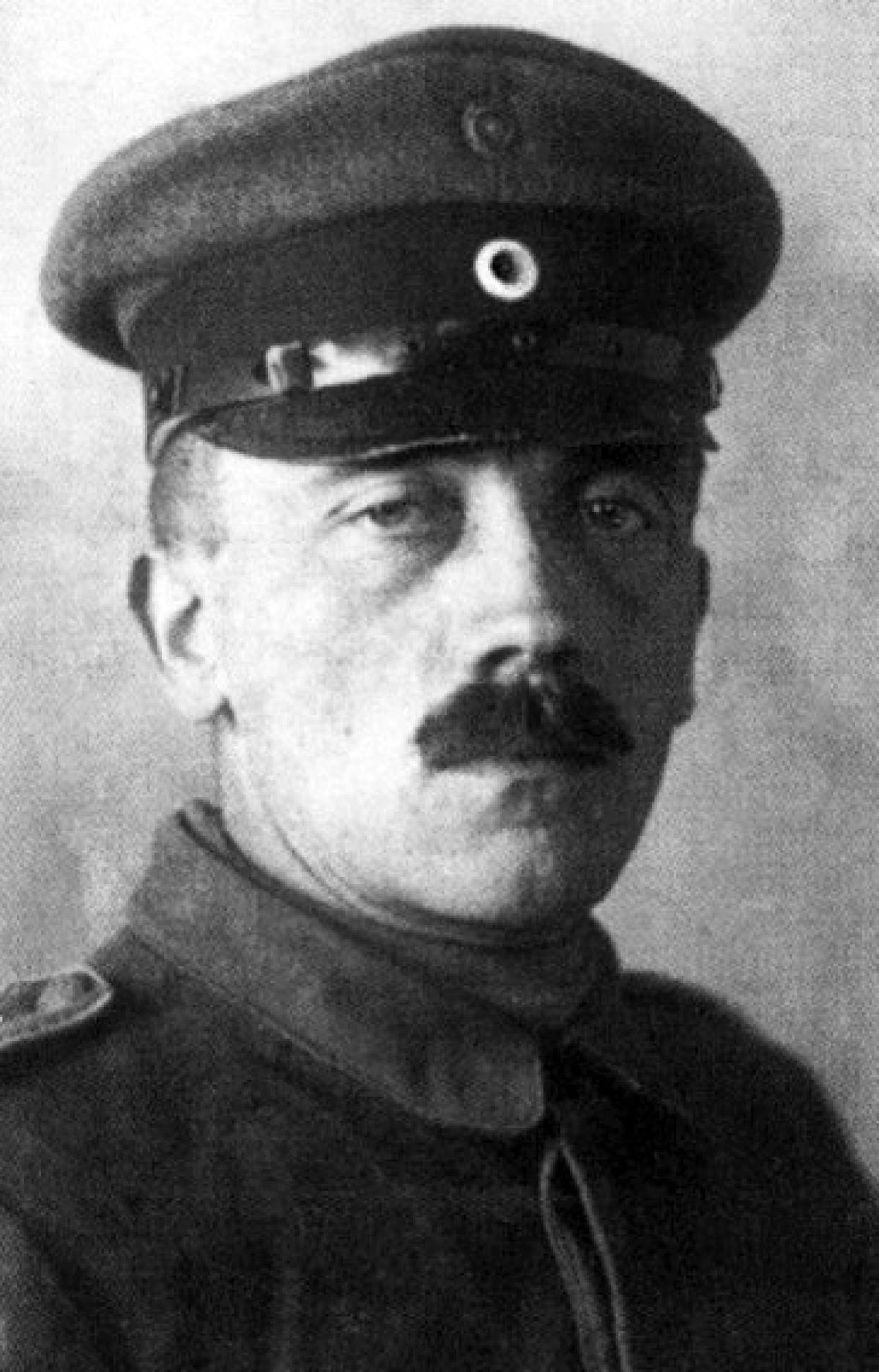 